Světový den hygieny rukou motivuje k čistotě i péči o pokožku5. května slavíme Světový den hygieny rukouPřehnaná čistota může být na škoduMýdlo vs. dezinfekceVýběr dezinfekce přátelské k pokožcePraha, 3. května 2022 – Již třetí rok je díky pandemii koronaviru Světový den hygieny rukou, který slavíme 5. května, mnohem populárnější, než tomu bylo dříve. Připomíná totiž, že ruce jsou přenašečem nejrůznějších infekčních nemocí, což je od vypuknutí pandemie velmi aktuální téma. Zvýšená hygiena rukou se stala nedílnou součástí každodenního života. Lidé si začali mýt ruce mnohem častěji, než byli zvyklí, a nosit u sebe neustále dezinfekční gel se pro ně stalo samozřejmostí. Je ale důležité vědět, že nesprávným přístupem můžete své pokožce i uškodit. Příliš častým mytím a používáním dezinfekčních prostředků se totiž ničí přirozená imunita, a navíc dochází k vysoušení či podráždění pokožky.     „Myslím, že v hygieně rukou došIo v posledních pár letech k obrovskému posunu. Více než dva roky trvající pandemie ukázala, jak jsou čisté ruce klíčové pro zdravotníky i pro každého z nás. Nejen v rámci Světového dne hygieny rukou se stále zvyšuje povědomí o významu rukou bez virů a bakterií. Zároveň je potřeba vzdělávat i o tom, jak je důležité dbát na výběr dezinfekčních prostředků, které na ruce nanášíme, abychom své pokožce neublížili,“ říká Kateřina Vašínová, brand manažerka pro divizi Dezinfekce společnosti HARTMANN-RICO. Mýdlo vs. dezinfekceStejně jako je důležité dodržovat správný postup při mytí rukou, svá pravidla má i používání dezinfekčních prostředků. Přehnaná péče pokožce škodí, proto pokud máte možnost umýt si ruce vodou a mýdlem, není třeba po umytí nanášet ještě dezinfekci. Tu používejte opravdu jen v případě, kdy není žádné umyvadlo v dosahu, tedy v přírodě, obchodech, dopravních prostředcích nebo po použití toalety, když není k dispozici mýdlo. Oblíbené dezinfekční gely na ruce sice mýdlo a vodu spolehlivě nahradí, ovšem při jejich výběru je dobré ohlídat si složení na etiketě. Dezinfekční gely přátelské k pokožceKromě toho, že opravdu účinný gel na ruce by měl zvládnout zneškodnit viry a bakterie, anejen zbavit ruce nečistot, svou roli hraje i přítomnost pečujících látek. Časté mytí rukou a používání nevhodné dezinfekce totiž mohou výrazně přispět ke kožním problémům. Pokožka bývá vysušená a podrážděná, zvláště pokud míváte sklony k ekzémům. Existují však i dezinfekční prostředky, které obsahují pečující látky a pokožku nijak nezatěžují. Naopak ji pomáhají hydratovat, zanechávají ruce příjemně hebké a jsou tak ideální zvláště pro citlivou pokožku. Nepodceňujte proto výběr dezinfekčního gelu a vybírejte pouze kvalitní produkty, vaše pokožka vám za to poděkuje. Inspiraci můžete najít i u svého lékaře, protože přípravky, které používají zdravotníci, musí nejen fungovat proti virům a bakteriím, ale také pečovat o ruce.Produktový tipDezinfekční gel Sterillium Protect & Care Gel se dříve používal pouze v nemocnicích, ale nyní je k dostání pro domácí použití v lékárnách a drogeriích. Dokáže zničit 99,99 % virů i bakterií a proti koronaviru je účinný již za 15 sekund.  Je obohacený o parfém a díky komplexu pečujících látek hydratuje pokožku a zanechává ruce příjemně hebké.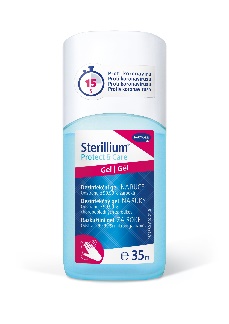 Společnost HARTMANN – RICO 	Společnost HARTMANN – RICO a.s. patří mezi nejvýznamnější výrobce a distributory zdravotnických prostředků a hygienických výrobků v České republice. Vznikla v roce 1991 vstupem společnosti PAUL HARTMANN AG do tehdejšího podniku Rico Veverská Bítýška. Společnost je součástí mezinárodní skupiny HARTMANN se sídlem v Heidenheimu v Německu. Více než 25 let působí HARTMANN – RICO také na území Slovenska se sídlem v Bratislavě. HARTMANN – RICO zaměstnává celkově více než 1 650 zaměstnanců.Kontakt:Petra SejpalováPR ConsultantGrayling Czech RepublicTel.: 777 666 722petra.sejpalova@grayling.com 